  Muhammad   E-MAIL : Muhammad.369750@2freemail.com 		Proposed Position: Civil ForemanCAREER OJECTIVE:	                                                                                   The core objective of my life is to play a vital role as an Asset in your organization, I believe in challenging myselves every day. I am passionate about stretching my limits, for that alone creates more value for you. I believe my best is yet to come.ACADEMIC QUALIFICATION:D. A.E(Diploma of Associate Engineer) in  CIVIL Technology  from Punjab Board of Technical Education Lahore, PakistanMatric from Board of intermediate and Secondary Education Faisalabad, Punjab, Pakistan PROFESSIONAL SKILL:	All Type of Block Work Drawing Supervision of Block and Brick Works Supervision of RC Work Material Arrangement and Management on Site  Supervision of Masonry WorksPlaster WorkSupervision of Brick WorksSupervision of Fire Sealant WorkSupervision of Water Proofing WorkPERSONAL INFORMATION:Date of Birth	:           01-01-1980		Nationality	           :           PakistanReligion	           :           IslamMarital Status       :  	MarriedEXPERIENCE:TAV Constructions ,TCA JV (UAE)Position: Civil Foreman           Duration: 3 Years (03 Sep 2013 to 31 oct 2016)                  Project: Abu Dhabi International Air Port Mid Field Terminal BuildingBasic Responsibilities:Supervision of Block Work All Type of Block DrawingSupervision of  Concrete Work  Supervision of Masonry Work Supervision of Masonry Repairing Work Supervision of Fire Sealant WorkSupervision of Water Proofing WorkUnique Builders Govt. Contractor (Pakistan)       Position: Civil Foreman (4 years)  July 2008 to August 2012.                             Labour Charge Hand  (3 years)  May 2005 to June 2008.              Duration: 7 Years                  Project:  Sultan Foundation School Project. (T.T.Singh, Punjab, Pakistan)                   Project:  The National College Project. (T.T.Singh, Punjab, Pakistan)                     Project:  DHQ Hospital Gojra Punjab, Pakistan.                        Project:  Water Supply Station of Shalimar Town Toba Tek Singh.        Basic Responsibilities: Supervision of Block Work Block DrawingSupervision of  Concrete Work  Supervision of Masonry Work Supervision of Masonry Repairing Work Plaster Work Supervision of Brick WorkLANGUAGE:	English           Average 	Arabic            Average 	Urdu               Excellent 	Punjabi          Excellent                                Hindi              Speaking onlyReference:Furnished on demand.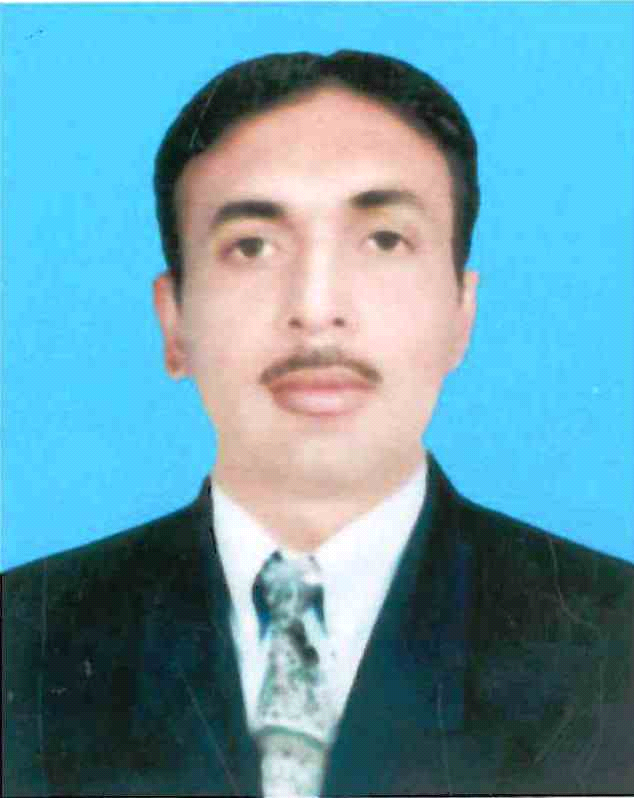 